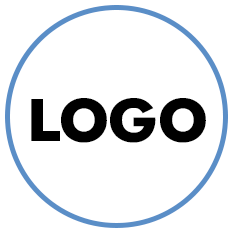        [NOMBRE EMPRESA][NOMBRE REPRESENTANTE EMPRESA]NIT. 1.11111111.1[DIRECCIÓN EMPRESA]TEL. [TELÉFONO]Yo [NOMBRE DEL REPRESENTANTE DE LA EMPRESA], 
Gerente de [NOMBRE DE LA EMPRESA]CERTIFICO:Que él(a) señor(a) [NOMBRE PERSONA A CERTIFICAR], identificado(a) con cedula de ciudadanía No. [DOCUMENTO PERSONA A CERTIFICAR] labora en la Empresa desde [FECHA DE INICIO] a la fecha, desempeñando el cargo de [CARGO EN EL TRABAJO] con un contrato a término indefinido y devengando un salario mensual de $XXX.XXX.Para constancia de lo anterior se firma en [CIUDAD] a [FECHA EN LETRA].Cordialmente,________________________________[NOMBRE DEL REPRESENTANTE][NÚMERO DE DOCUMENTO DEL REPRESENTANTE]